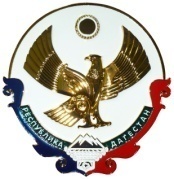 МУНИЦИПАЛЬНОЕ БЮДЖЕТНОЕ ОБЩЕОБРАЗОВАТЕЛЬНОЕ УЧРЕЖДЕНИЕ«САЛИКСКАЯ СРЕДНЯЯ ОБЩЕОБРАЗОВАТЕЛЬНАЯ ШКОЛА                    ИМЕНИ КУРБАНОВА ЯКУБА ДЖАМАЛОВИЧА»Адрес: с.Салик, ул.  Школьная,9	Телефон: 8 964 0033668Сайт:www saliksh                Электронный адрес: salikDR_01_30@mail.ruПРИКАЗ от  07.02.2022г.                                                                         № ___«О дистанционной форме обучения»В связи с ростом заболеваемости ОРВИ, угрозой распространения новой короновирусной инфекции COVID-19 среди учащихся и учителейПриказываю:1.  Организовать переход учащихся с 1 по 8 и 10 классы на дистанционное обучение  с 7 февраля 2022г. до особого распоряжения. 2.  Учителям-предметникам проводить занятия в дистанционном формате по расписанию из учебных кабинетов. 3.  Классным руководителям с 1 по 11 классы: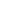 - проинформировать учащихся и их родителей (законных представителей) об организации обучения в дистанционной форме с 7 февраля 2022г.    - при отсутствии возможности ученика получить образование дистанционно, организовать образовательный процесс в дистанционной форме с использованием средств мобильной связи, электронного журнала, материалов на бумажных носителях.4.  Зам.директору по УВР Пирмагомедовой А.А. проконтролировать:- за размещением данного приказа на официальном сайте школы в срок до 08.02.2022г.5. Ответственность за исполнением приказа возложить за зам.директора по УВРПирмагомедову А.А, Директор школы:                                                    П.Т.Новрузалиев